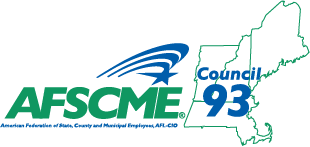 AFSCME LOCAL 641 SCHOLARSHIP APPLICATIONAvailable to children and grandchildren of AFSCME Local 641 members in good standingPlease print legibly in penApplicant’s Name: 												Address:  														City, State, Zip Code:  												Date of Birth:  					 Social Security Number: 					Telephone Number: 				 Email Address:						Name of AFSCME Member(s): 										Department: 								Date Hired: 				Relationship to Student: 											High School/College currently attending: 									List of any activities in which you participated in, during high school or college: 				Offices held or honors received, in high school or college: 							List any activities in which you participated in, outside of school: 						Offices held or honors received, in these activities: 								Future plans: 																																																							List any full-time, part-time, or summer jobs you have held: 																																		List colleges you have applied to, and check-off those you have been accepted at:First Choice: 							 Location:					Second Choice: 						 Location:					Third Choice: 							 Location:					Field of study: 													What are the annual costs of the college you expect to attend: Tuition: 			 Room:  			 Board: 			Additional cost(s): 										Have you applied for financial aid?		 Yes		 NoFather’s Name: 												Address: 													Place of employment: 						 Occupation: 				Mother’s Name: 												Address: 													Place of employment: 						 Occupation: 				How many people live in your home, including parents?Number of brothers:			 	Ages: 								Number of sisters:			 	Ages: 								How many people in your home (including yourself) will be in college in the Fall, 2024?  			**ALL APPLICATIONS MUST BE RECEIVED BY:	MAY 10, 2024**This application form must be accompanied by an official transcript of your high school grades (college grades if you are a freshman in college). Selections will be made by the AFSCME Local 641 Executive Board. Please return this completed application and official transcript in a sealed envelope to: Gina Brites, Local 641 Recording Secretary in PPS at PRAB, by May 10, 2024.